 MADONAS NOVADA PAŠVALDĪBA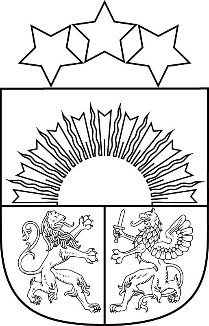 Reģ. Nr. 90000054572Saieta laukums 1, Madona, Madonas novads, LV-4801 t. 64860090, e-pasts: pasts@madona.lv ___________________________________________________________________________MADONAS NOVADA PAŠVALDĪBAS DOMESLĒMUMSMadonā2021.gada 26.augustā						            		Nr.152								                         (protokols Nr.8, 31.p.)Par pašvaldībai piekrītoša nekustamā īpašuma Kalna Ziedaiņi, Liezēres pagasts, Madonas novads, nodošanu atsavināšanaiMadonas novada pašvaldībā 2021.gada 22.jūlijā saņemts […], iesniegums (reģistrēts Madonas novada pašvaldībā ar reģistrācijas Nr.2.1.3.6./21/181) ar lūgumu izskatīt jautājumu par pašvaldībai piederošā  īpašuma Kalna Ziedaiņi, Liezēres pagasts, Madonas novads kadastra Nr.7068 005 0092, kopējā platība 1.61 ha, atsavināšanu.  Ar Liezēres pagasta padomes 2007.gada 16.februāra lēmumu Nr.2.8.2 “Par lietošanas tiesību izbeigšanu” […] tika izbeigtas zemes pastāvīgās lietošanas tiesības uz zemes vienību Kalna Ziedaiņi ar kadastra apzīmējumu 70680050092.Par minēto zemes vienību […] ar pašvaldību ir noslēgusi lauku apvidus zemes nomas līgumu Nr.2.4.7/128-15.Uz zemes vienības ar kadastra apzīmējumu 70680050092 atrodas […] piederošs mājīpašums ar kadastra numuru 70685050003, kurš reģistrēts Zemesgrāmatu nodaļā ar nodalījuma nr.100000553247.Pamatojoties uz iepriekš minēto, likuma “Par pašvaldībām” 21.panta pirmās daļas septiņpadsmito punktu, kas nosaka, ka “tikai pašvaldības domes var lemt par pašvaldības nekustamā īpašuma atsavināšanu” un “Publiskās personas mantas atsavināšanas likuma” 4.panta pirmo daļu, kas nosaka, ka “atsavinātas publiskas personas mantas atsavināšanu var ierosināt, ja tā nav nepieciešama publiskai personai vai tās iestādēm to funkciju nodrošināšanai” un 4.panta ceturtās daļas 8.punktu, kas nosaka, ka atsevišķos gadījumos publiskas personas nekustamā īpašuma atsavināšanu var ierosināt persona, kurai Valsts un pašvaldību īpašuma privatizācijas sertifikātu izmantošanas pabeigšanas likumā noteiktajā kārtībā ir izbeigtas zemes lietošanas tiesības un ar kuru pašvaldība ir noslēgusi zemes nomas līgumu, ja šī persona vēlas nopirkt zemi, kas bijusi tās lietošanā un par ko ir noslēgts zemes nomas līgums, kā arī tā paša likuma 8.panta otro daļu, kas nosaka, ka paredzētā atsavinātas publiskas personas nekustamā īpašuma novērtēšanu organizē attiecīgās atsavinātās publiskās personas lēmējinstitūcijas kārtībā,Noklausījusies sniegto informāciju, ņemot vērā 11.08.2021. Uzņēmējdarbības, teritoriālo un vides jautājumu komitejas atzinumu, atklāti balsojot: PAR – 17 (Agris Lungevičs, Aigars Šķēls, Aivis Masaļskis, Andrejs Ceļapīters, Andris Dombrovskis, Artūrs Čačka, Artūrs Grandāns, Gatis Teilis, Gunārs Ikaunieks, Guntis Klikučs, Iveta Peilāne, Kaspars Udrass, Rūdolfs Preiss, Sandra Maksimova, Valda Kļaviņa, Vita Robalte, Zigfrīds Gora), PRET – NAV, ATTURAS – NAV, Madonas novada pašvaldības dome NOLEMJ:Nodot atsavināšanai pašvaldībai piekrītošo nekustamo īpašumu  Kalna Ziedaiņi, Liezēres pagasts, Madonas novads, ar kadastra numuru 7068 005 0092 un kopējo platību 1.61 ha īpašuma nomniecei […].Uzdot Nekustamā īpašuma pārvaldības un teritorijas plānošanas nodaļai nostiprināt atsavināmo īpašumu Kalna Ziedaiņi, Liezēres pagasts, Madonas novads (kadastra Nr.7068 005 0092), Zemesgrāmatā uz Madonas novada pašvaldības vārda.Pēc nekustamā īpašuma Kalna Ziedaiņi nostiprināšanas Zemesgrāmatā uz Madonas novada pašvaldības vārda, Nekustamā īpašuma pārvaldības un teritorijas plānošanas nodaļai organizēt nekustamā īpašuma novērtēšanu un virzīt jautājumu uz domi par nosacītās atsavināšanas cenas apstiprināšanu.Domes priekšsēdētājs				A.Lungevičs	Čačka 28080793